Сумська міська радаVІІI СКЛИКАННЯ               СЕСІЯРІШЕННЯвід                        2022 року №            -МРм. СумиВраховуючи необхідність проведення інвентаризації земель прибудинкової території багатоквартирного будинку, відповідно до статті 79-1 Земельного кодексу України, статей 35, 57 Закону України «Про землеустрій», пункту 7 розділу VII «Прикінцеві та перехідні положення» Закону України                «Про Державний земельний кадастр», постанови Кабінету Міністрів України                   від 05.06.2019 № 476 «Про затвердження Порядку проведення інвентаризації земель та визнання такими, що втратили чинність, деяких постанов Кабінету Міністрів України», ураховуючи протокол засідання постійної комісії з питань архітектури, містобудування, регулювання земельних відносин, природокористування та екології Сумської міської ради від 24.11.2022   № 50, керуючись пунктом 34 частини першої статті 26 Закону України     «Про місцеве самоврядування в Україні», Сумська міська рада  ВИРІШИЛА:Провести інвентаризацію земель прибудинкової території багатоквартирного будинку за адресою: м. Суми, вул. Робітнича, 84, площа буде уточнена при розробленні технічної документації із землеустрою щодо інвентаризації земель.Надати Департаменту забезпечення ресурсних платежів Сумської міської ради дозвіл на розроблення технічної документації із землеустрою щодо інвентаризації земель, зазначених у пункті 1 рішення.Сумський міський голова					      Олександр ЛИСЕНКОВиконавець: Клименко Ю.М.Ініціатор розгляду питання - постійна комісія з питань архітектури, містобудування, регулювання земельних відносин, природокористування та екології Сумської міської радиПроєкт рішення підготовлено Департаментом забезпечення ресурсних платежів Сумської міської радиДоповідач – Клименко Ю.М.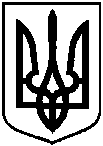 Проєктоприлюднено «____»____________2022 р.Про інвентаризацію земель прибудинкової території багатоквартирного будинку за адресою: м. Суми, вул.  Робітнича, 84